NATIONAL GARDEN CLUBS, Inc 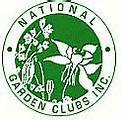 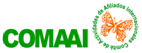 II. REGISTRO DE CURSOS EN LINEA NGCSOLICITANTE:NIC Y NOMBRE DE DIRECTORA LOCAL: EMAIL: TELÉFONO CELULAR:  SOLICITA REGISTRAR LA ESCUELA DE:   
   HORTICULTURA      PAISAJISMO        MEDIO AMBIENTE      CURSO:   I       II     III     IV      EVENTO RENOVACIÓN                                 PATROCINIO Y ORGANIZACIÓN DEL CURSO :Sponsor name,country,datePATROCINADO POR: Club de Jardines Consejo   Grupo de Estudios  Federación                                             NOMBRE Y NÚMERO REGISTRO NGC: RECIBE INSCRIPCIONES INTERNACIONALES:   SI    NO Accepts IA registrationsOFRECE RENOVACIONES  SI    NO  offers refresher creditsPAIS: FECHA    COMITÉ Name and email of Academic, Technical Chairman and TreasurerDIRECTORA ACADÉMICA: EMAIL: DIRECTORA TÉCNICA: EMAIL: TESORERA: EMAIL: INSTRUCTOR Y GRADO ACADÉMICO: Instructors, Title and CountryNOMBRE:PAIS:GRADO ACADÉMICO: NOMBRE: PAIS GRADO ACADÉMICO: POR ESTE MEDIO LA DIRECTORA INTERNACIONAL DE LA ESCUELA DE:                      HORTICULTURA PAISAJISMO  MEDIO AMBIENTE                APRUEBA:    GUÍA DE ESTUDIOS (GE)                        ESQUEMA DE AUTOAPRENDIZAJE (EDA) RATIFICA:     CONFIRMA ENTREGA DE GE Y EDA A ESTUDIANTES/CONSULTORES.EN LA FECHA:                          FIRMA DE LA DIRECTORA INTERNACIONAL: FECHA International School Chairman ratifies the Course’s registration.Octubre 2020